Обучение плаванию грудничковОдним из приоритетных направлении деятельности дошкольного учреждения является работа с родителями, которая признана  сегодня в мире самым эффективными подходом к полноценному развитию и оздоровлению детей. Родители-главные партнёры дошкольного учреждения. На базе детского сада создан своеобразный центр обучения родителей методом воспитания гармонично развитого и здорового ребёнка. Школа для заботливых родителей центр сохранения и укрепления психофизического здоровья детей и родителей.Что же такого необычного есть в нашем детском саду?Ведь все детские сады вроде бы занимаются одним и тем же: воспитанием и развитием детей дошкольного возраста. Да вроде бы ничего особенного. Но в нашем единственном детском саду мамы с детками посещают бассейн. Ещё с семимесячного возраста дети познают азы плавания. Обучение грудничков плаванию делится на 5 этапов. Эти этапы я хочу предоставить вашему вниманию.→5 этапов работы с грудничками по обучению плаванию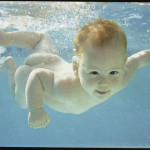 